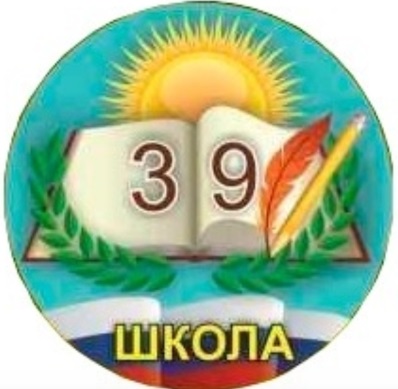 ПОЛОЖЕНИЕО РАБОТЕ С ОБУЧАЮЩИМИСЯ ГРУППЫ РИСКА1. Общие положения Настоящее положение разработано на основе: Конституции Российской Федерации (принята всенародным голосованием 12.12.1993) Федерального закона от 24.07.1998 N 124-ФЗ "Об основных гарантиях прав ребенка в Российской Федерации";Конвенции о правах ребенка (одобрена Генеральной Ассамблеей ООН 20.11.1989) Федерального закона от 29 декабря 2012 г. N 273-ФЗ "Об образовании в Российской Федерации";Федерального закона от 24.06.1999 N 120-ФЗ "Об основах системы профилактики безнадзорности и правонарушений несовершеннолетних"; Гражданского кодекса Российской Федерации от 30.11.1994 N 51-ФЗ;Семейного кодекса Российской Федерации" от 29.12.1995 N 223-ФЗ;Устава МБОУ «СОШ № 39  им. Т.С.Дзебисова» в целях защиты прав и законных интересов обучающихся, оказания психолого-педагогической помощи обучающимся, попавшим в сложную жизненную ситуацию, разработки и реализации эффективных правовых норм по профилактике безнадзорности и правонарушений несовершеннолетних, разработки системы мер, направленных на оказание помощи проблемным семьям.2. Цели и задачи2.1. Обеспечение среднего профессионального образования в соответствии с федеральными государственными образовательными стандартами;2.2. Сохранение психологического, психического, физического и социального здоровья обучающихся.2.3. Защита и восстановление нарушенных прав и законных интересов во всех сферах жизнедеятельности несовершеннолетних.2.4. Организация достоверного учета обучающихся, относящихся к «группе риска».2.5. Выявление и устранение причин, условий, способствующих безнадзорности, беспризорности, правонарушениям, злоупотреблению наркотическими, токсическими веществами, спиртными напитками среди несовершеннолетних.2.6. Разработка и реализация мер по социально-педагогической реабилитации несовершеннолетних, находящихся в «группе риска».2.7. Вовлечение подростков из «группы риска» в спортивные секции, в кружки технического и художественного творчества.Организация работы с детьми «группы риска» Работа с детьми «группы риска» проводится всем педагогическим коллективом в соответствии с их функциональными обязанностями. К работе подключается инспектор ПДН, специалист КДН и ЗП, родители (законные представители) несовершеннолетних и другие заинтересованные лица.К «группе риска» по состоянию психического здоровья относятся обучающиеся: находящиеся в состоянии психологической дезадаптации, имеющие трудности во взаимоотношениях со сверстниками, преподавателями и родителями;с синдромом дефицита внимания; имеющие трудности во внимании, анализе, рефлексии, несформированности других мыслительных операций;с повышенной тревожностью: замкнутые, инфантильные дети, обладающие собственной недооценкой, негативным восприятием себя; перенесшие стрессы; с предсуицидальным состоянием;при акцентуации характера – крайних вариациях отдельных черт характера и другом психическом напряжении;с девиантным поведением. Девиантное поведение - социальное поведение, отклоняющееся от принятого, социально приемлемого поведения в определенном обществе, это совершение поступков, которые противоречат правовым или нравственным нормам социального поведения. К основным видам девиантного поведения относятся прежде всего преступность, алкоголизм и наркомания, а также самоубийства, проституция.3.3.    К «группе риска» по наличию социального нездоровья  относятся обучающиеся:испытывающие трудности во взаимоотношениях со сверстниками, преподавателями и родителями (законными представителями);обладающие физической и вербальной агрессией; из неблагополучных семей; делинквентные обучающиеся (склонные к правонарушениям и преступлениям);совершающие побеги и уходы из дома; со стойкими нарушениями поведения.3.4.  К «группе риска» в учебной деятельности при наличии непостоянных или разовых проявлений отклонения от норм поведения и учебного развития относятся обучающиеся:из семей «группы риска» (малообеспеченные, опекаемые, неблагополучные, прибывшие из стран дальнего и ближнего зарубежья);вновь прибывшие, сменившие образовательное учреждение, место жительства с проблемами адаптации в новом коллективе;имеющие языковой барьер из семей, прибывших из стран дальнего и ближнего зарубежья;  со сниженной учебной мотивацией, неуспевающие по нескольким предметам, с синдромом дефицита внимания;изолированные от коллектива и неуверенные в себе обучающиеся с повышенной тревожностью;  при наличии несформированности интересов, скрытности, хронической лжи, неврозах; с нарушениями поведения - гиперактивные, замкнутые, зависимые;прогуливающие и пропускающие занятия без уважительных причин.    отстающие в учёбе при наличии конфликтов с преподавателями и родителями (законными представителями);имеющие стойкую неуспеваемость;3.5. К «группе риска» по состоянию здоровья относятся обучающиеся: с хроническими заболеваниями; имеющие проблемы с органами слуха, зрения, речи;перенесшие сложные медицинские операции;находящиеся на учёте у медицинского работника в соответствии с проблемами питания (диетпитание);часто и длительно болеющие обучающиеся (пропускают по болезни более 40 учебных дней в году);4. Права и обязанности участников образовательного процессаПри грубом нарушении несовершеннолетним дисциплины учебного процесса:Преподаватель обязан поставить в известность классного руководителя.Классный руководитель обязан:в течение трёх дней поставить в известность родителей (законных представителей) и провести совместно с несовершеннолетним беседу;при выявлении определённых проблем, требующих длительного контроля со стороны педагогического коллектива, в письменном виде изложить суть проблемы и поставить на временный внутришкольном учёт;при постановке на временный учёт классный руководитель отслеживает связь родителей (законных представителей) и несовершеннолетнего в целях коррекции поведения и состояния несовершеннолетнего;при необходимости администрация школы рекомендуют родителям (законным представителям) обратиться к узким специалистам в целях проведения профилактики или лечения несовершеннолетнего;при хронических нарушениях дисциплины и учебного процесса, при отсутствии результатов по коррекции поведения или учебё несовершеннолетнего по инициативе классного руководителя, заместителя директора по ВР может быть созван педагогический совет или Совет по профилактике правонарушений.3.   Преподаватели обязаны заниматься коррекцией поведения обучающихся в той степени, в какой она совпадает с педагогической деятельностью:- составлять психолого - педагогические характеристики обучающихся на основе наблюдения за их поведением на уроках и во внеурочной деятельности;- проводить индивидуальные беседы с обучающимся и родителями (законными представителями) обучающегося;- привлекать обучающихся к участию во внеурочной деятельности по предмету;4.   Коррекционная работа с подростками, состоящими на учете в комиссии по делам несовершеннолетних и защите их прав, в отделе полиции, на внутришкольном учете, в полном объеме должна проводиться совместными усилиями всего педагогического коллектива. 5. Права и обязанности обучающихся и их родителей (законных представителей). Обучающиеся совместно с родителями (законными представителями) имеют право сами обратиться с просьбой о проведении консультации по беспокоящему их вопросу к любому педагогическому работнику, заместителям директора школы, директору школы. Родители (законные представители) обучающегося и сам обучающийся имеют право на защиту своих прав и конфиденциальности информации, касающейся здоровья в психическом, психологическом и личностном плане согласно законам Российской Федерации. Родители (законные представители) и обучающиеся имеют право отказаться от помощи со стороны работников педагогического коллектива.  Родители (законные представители) обучающегося «группы риска», находящегося на временном (постоянном) учёте, имеют право на составление, совместно с работниками педагогического коллектива, единого коррекционного плана, а также на прерывание коррекционной работы с несовершеннолетним в случае выявления со стороны обучающегося негативной реакции на проводимые мероприятия.Родители (законные представители)  обязаны соблюдать статью 44, Федерального закона от 29.12.2012 N 273-ФЗ (ред. от 21.07.2014) "Об образовании в Российской Федерации" Обучающиеся обязаны соблюдать Устав МБОУ «СОШ № 39 им.Т.С.Дзебисова» 6. Порядок работы с детьми «группы риска». При постановке перед родителями определённых проблем техникума и обучающегося все записи фиксируются в журналах для индивидуальных бесед у классного руководителя, мастера производственного обучения, заместителя директора по воспитательной работе. Все данные об обучающихся «группы риска» без указания конкретных нарушений в области здоровья, фиксируются в индивидуальной карте подростка, хранящейся у классного руководителя. 7. Ответственность работающих с детьми «группы риска»7.1. Педагогические работники школы обязаны работать в рамках взаимопонимания и сотрудничества в целях охраны жизни и здоровья обучающегося.7.2. Ответственность педагогических работников школы за качество выполнения возложенных на них задач и функций устанавливается в соответствии с действующим законодательством и должностными обязанностями.